[Ametinimetus][Koostaja][Saaja][Nõutav omandatud kraad]Ülevaade[Töö pealkiri][Autori nimi][Juhendaja nimi][Kuupäev][Osakond][Haridustase][Sellel lehel kohatäiteteksti asendamiseks valige soovitud tekstirida ja asuge tippima. Kuid oodake üks hetk!][Vaadake esmalt nõuandeid, mis aitavad teil ettekannet kiiresti vormindada. See on oodatust hõlpsam.][Kas vajate pealkirja? Valige meelepärane pealkirjalaad menüü Avaleht galeriis Laadid.][Vaadake ka teisi selles galeriis leiduvaid laade, näiteks täpploendite ja numberloenditega laade (nagu seegi).][Alustage kohe][Kopeeritava või redigeeritava teksti valimisel ärge kaasake valiku paremas servas tühikuid.][Selle laadi nimi on Täpploend.[Saate tabelile rakendada uue laadi sama lihtsalt kui tekstile. Varem kuvatud näidistabeli ilme muutmiseks viige kursor sellele ja valige siis mõni muu laad tabeliriistade menüüs Kujundus.][Ülesanne 1][Ülesanne 2][Õppuri nimi 1] [Kuupäev][Õppuri nimi 1] [Kuupäev][Õppuri nimi 2] [Kuupäev][Õppuri nimi 2] [Kuupäev][Juhendaja nimi] [Kuupäev][Juhendaja nimi] [Kuupäev][Veerupealkiri 1][Veerupealkiri 2][Veerupealkiri 3][Veerupealkiri 4][Reapealkiri 1][Teie tekst][Teie tekst][Teie tekst][Reapealkiri 2][Teie tekst][Teie tekst][Teie tekst][Reapealkiri 3][Teie tekst][Teie tekst][Teie tekst][Reapealkiri 4][Teie tekst][Teie tekst][Teie tekst][Alati esinduslik][Näidisfoto asendamiseks enda omaga kustutage näidisfoto lihtsalt ära. Seejärel klõpsake menüüs Lisa nuppu Pilt.]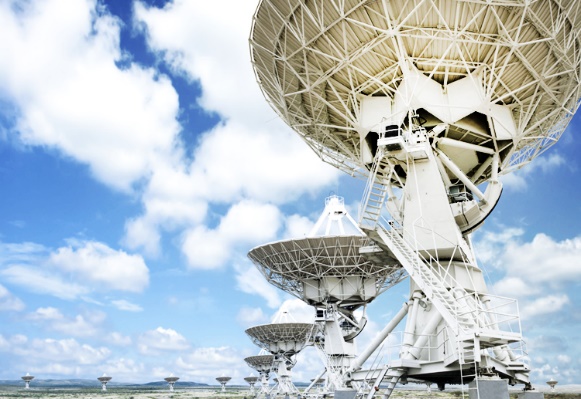 [Joonis 1] [Joonise pealdis]